Rewrite the following sentences so that each pair has the same meaning. Use:It’s compulsory that you complete the project before the deadline	You…………………………………. the project before the deadline.I am obligated to participate in the training session this afternoon.I ……………………………………… in the training session this afternoon.Revealing confidential information to unauthorized individuals is forbidden.You ………………………………… confidential information to unauthorized individuals.It’s not required to stick strictly to the formatting guidelines, but it is recommended.She …………………………………. strictly to the formatting guidelines, but it is recommended.While it's not mandatory, you might want to consider contributing ideas to the discussion.You ………………………………….. ideas to the discussion.It’s necessary for me to purchase essential supplies for the upcoming workshop.I ……………………………..essential supplies for the upcoming workshop.It isn’t necessary to be overly concerned; I’ll handle the logistical arrangements.You ………………………………….. overly concerned; I'll handle the logistical arrangements.It isn’t necessary for him to justify his decision; it’s entirely within his authority.He ……………………………………. his decision; it's entirely within his authority. It isn’t necessary to speed up the process; we can follow the standard protocol.There ………………………………………. the process; we can follow the standard protocol.If I were you, I would prioritize establishing a work-life balance for sustained productivity.You ………………………………………. establishing a work-life balance for sustained productivity.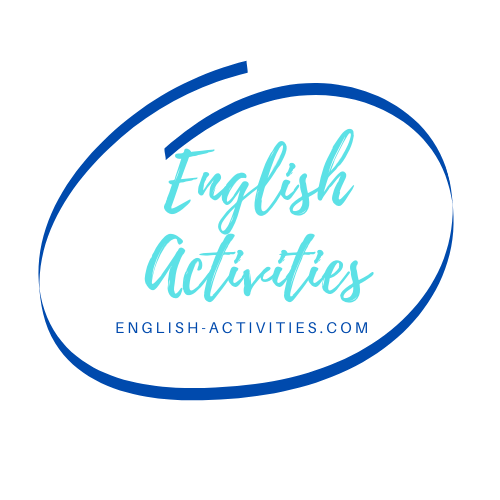 If I were you, I wouldn’t underestimate the importance of effective communication in a team.You ……………………………………….. the importance of effective communication in a team.I advise you to evaluate the long-term consequences before making a significant decision.You………………………………………… the long-term consequences before making a significant decision.It is advisable to be more careful with our belongings.We ……………………………………. more careful with our belongings. It is mandatory to finish your homework before going out with friends.You …………………………………….your homework before going out with friends.It isn’t allowed to leave work without clocking out.We ……………………………………..work without clocking out.It isn’t necessary for Mary to  bring snacks to the party, but it would be appreciated.Mary ………………………………..snacks to the party, but it would be appreciated. There’s no need for him to apologize; it was just a misunderstanding.He ………………………………….; it was a misunderstanding.If we don’t buy groceries today, we won’t have anything to eat for supper.We ………………………………buy groceries today or we won’t have anything to eat to eat for supper.The right thing to do is to call your parents and let them know you're safe.You …………………………………..your parents and let them know you're safe.The due date to submit the report is next week so she still has time.She ………………………………..the report until next week so she still has time.Answer keyYou must complete the project before the deadline. ( strong obligation the speaker imposes on others)I have to participate in the training session this afternoon. (obligation imposed by someone else)You mustn’t reveal confidential information to unauthorized individuals. (prohibition)She doesn’t have to stick strictly to the formatting guidelines, but it is recommended. (absence of obligation)You should contribute ideas to the discussion. (advice)I must buy essential supplies for the upcoming workshop. (to tell oneself what’s necessary).You don’t need/ don’t have to be overly concerned; I'll handle the logistical arrangements. (lack of necessity/ obligation)He doesn’t have to justify his decision; it's entirely within his authority. (lack of obligation)There is no need to speed up the process; we can follow the standard protocol. (lack of necessity)You should prioritize establishing a work-life balance for sustained productivity. (advice)You shouldn’t underestimate the importance of effective communication in a team. (advice)You should evaluate the long-term consequences before making a significant decision. (advice)We should be more careful with our belongings. (advice)You must finish your homework before going out with friends. (obligation the speaker impose on others)We mustn’t leave work without clocking out. (prohibition)Mary doesn’t need to bring snacks to the party, but it would be appreciated. (lack of necessity).He doesn’t need to apologize; it was a misunderstanding. ( lack of necessity)We must buy groceries today or we won’t have anything to eat to eat for supper. (to tell oneself what’s necessary)You must call your parents and let them know you're safe. (strong advice)You should call your parents and let them know you're safe. (advice).She doesn’t have to submit the report until next week so she still has time. (lack of obligation)must             mustn’t         have/has to          don’t/ doesn’t have to          need/needs to        don’t/doesn’t need to         there’s no need to            should         shouldn’t      ought to        oughtn’t to